Zebra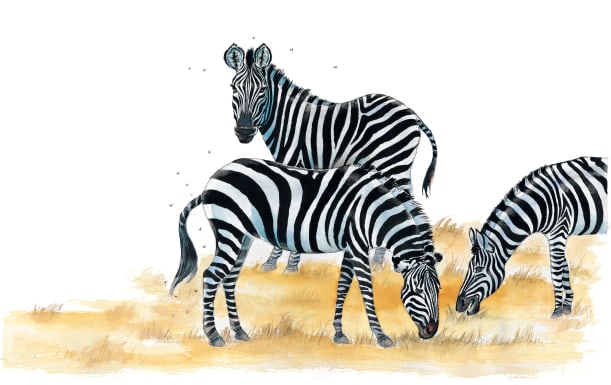 Zebras are quiet animals that gather in ___________. They wander around, looking for juicy __________ to eat. Zebras are afraid of fierce _________. When they spot a hungry lion, they ___________ off as fast as they can!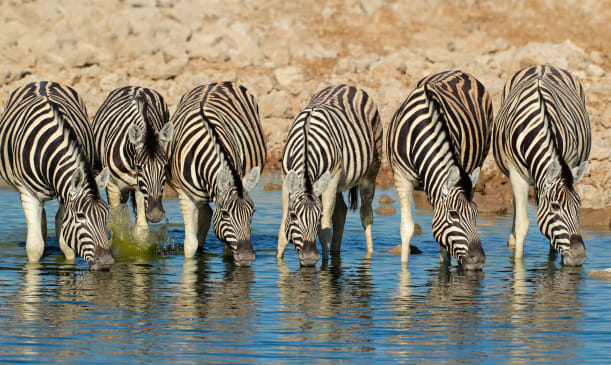 Groups of zebras may walk for hours across the dry, hot _______________ to drink from a pool of cool water. Look closely and you’ll see that the black and white ___________ on each zebra are different. 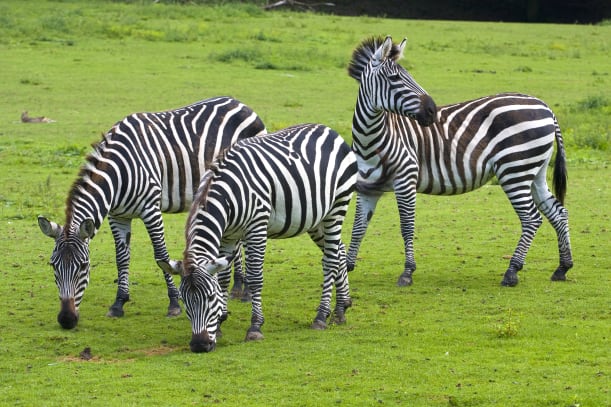 A zebra’s large ______ move to locate sounds. One zebra listens for danger while the others nibble the grass. 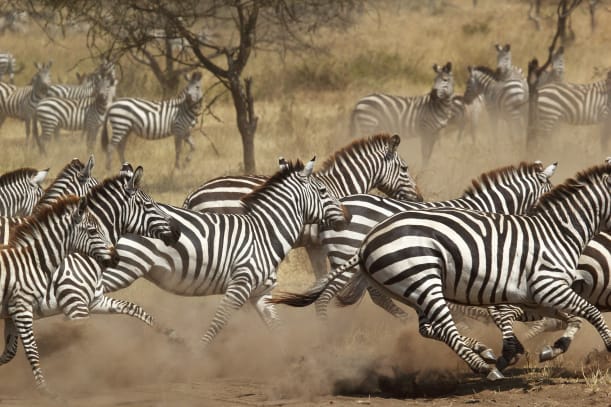 Zebras _______ quickly to escape danger. They can run as fast as 65 kilometres per hour. 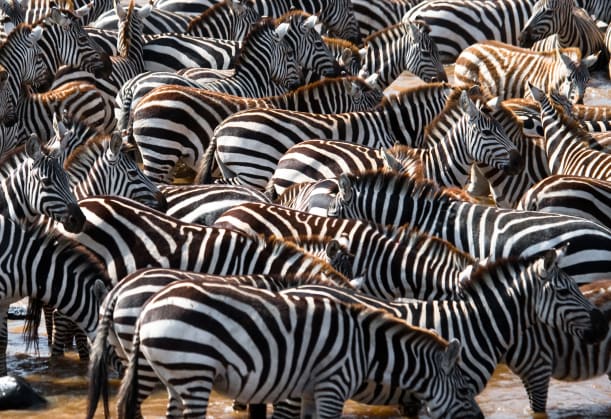 Zebras live in groups called ________. A herd may have a few zebras or as many as several hundred. 